Year 3 Science – Rocks – Autumn 2Year 3 Science – Rocks – Autumn 2Year 3 Science – Rocks – Autumn 2Year 3 Science – Rocks – Autumn 2What should I already know?What am I going to learn in this unit?Vocabulary I need to knowVocabulary I need to knowMake simple observations to support identification.Begin to take measurements, by comparisons and non-standard units.Use observations to compare objects and materials.Record observations using photographs, videos, drawing labelled diagrams or in writing.Describe what I can see, hear and feel whilst outside.Distinguish between an object and the material from which it is made.Identify and name a variety of everyday materials.Compare and group everyday materials based on their simple physical properties.Identify and compare the suitability of everyday materialsI can compare rocks based on their appearance.I can describe rocks.I can describe how sedimentary, igneous and metamorphic rocks are formed.I can use permeable and impermeable to describe rocks.I can talk about Mary Anning and her life and work.I know how a fossil is made.I know what soil is made from.Igneous rock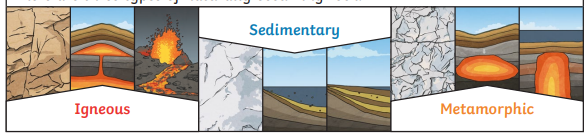 A rock that has been formed from magma or lavaMake simple observations to support identification.Begin to take measurements, by comparisons and non-standard units.Use observations to compare objects and materials.Record observations using photographs, videos, drawing labelled diagrams or in writing.Describe what I can see, hear and feel whilst outside.Distinguish between an object and the material from which it is made.Identify and name a variety of everyday materials.Compare and group everyday materials based on their simple physical properties.Identify and compare the suitability of everyday materialsI can compare rocks based on their appearance.I can describe rocks.I can describe how sedimentary, igneous and metamorphic rocks are formed.I can use permeable and impermeable to describe rocks.I can talk about Mary Anning and her life and work.I know how a fossil is made.I know what soil is made from.Sedimentary rockA rock that is formed by layers of sediment being pressed togetherMake simple observations to support identification.Begin to take measurements, by comparisons and non-standard units.Use observations to compare objects and materials.Record observations using photographs, videos, drawing labelled diagrams or in writing.Describe what I can see, hear and feel whilst outside.Distinguish between an object and the material from which it is made.Identify and name a variety of everyday materials.Compare and group everyday materials based on their simple physical properties.Identify and compare the suitability of everyday materialsI can compare rocks based on their appearance.I can describe rocks.I can describe how sedimentary, igneous and metamorphic rocks are formed.I can use permeable and impermeable to describe rocks.I can talk about Mary Anning and her life and work.I know how a fossil is made.I know what soil is made from.Metamorphic rockA rock that was previously igneous or sedimentary but has changed to an igneous rock due to extreme heat or pressureMake simple observations to support identification.Begin to take measurements, by comparisons and non-standard units.Use observations to compare objects and materials.Record observations using photographs, videos, drawing labelled diagrams or in writing.Describe what I can see, hear and feel whilst outside.Distinguish between an object and the material from which it is made.Identify and name a variety of everyday materials.Compare and group everyday materials based on their simple physical properties.Identify and compare the suitability of everyday materialsI can compare rocks based on their appearance.I can describe rocks.I can describe how sedimentary, igneous and metamorphic rocks are formed.I can use permeable and impermeable to describe rocks.I can talk about Mary Anning and her life and work.I know how a fossil is made.I know what soil is made from.Fossilisation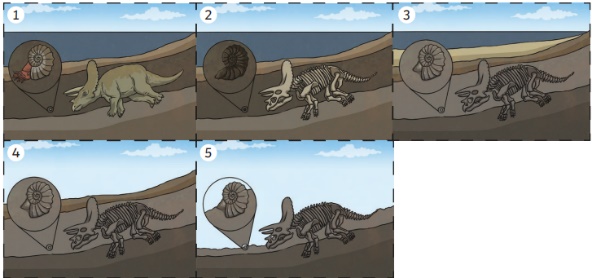 The process by which fossils are madeMake simple observations to support identification.Begin to take measurements, by comparisons and non-standard units.Use observations to compare objects and materials.Record observations using photographs, videos, drawing labelled diagrams or in writing.Describe what I can see, hear and feel whilst outside.Distinguish between an object and the material from which it is made.Identify and name a variety of everyday materials.Compare and group everyday materials based on their simple physical properties.Identify and compare the suitability of everyday materialsI can compare rocks based on their appearance.I can describe rocks.I can describe how sedimentary, igneous and metamorphic rocks are formed.I can use permeable and impermeable to describe rocks.I can talk about Mary Anning and her life and work.I know how a fossil is made.I know what soil is made from.Permeable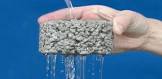 Something that allows liquids to pass through itMake simple observations to support identification.Begin to take measurements, by comparisons and non-standard units.Use observations to compare objects and materials.Record observations using photographs, videos, drawing labelled diagrams or in writing.Describe what I can see, hear and feel whilst outside.Distinguish between an object and the material from which it is made.Identify and name a variety of everyday materials.Compare and group everyday materials based on their simple physical properties.Identify and compare the suitability of everyday materialsI can compare rocks based on their appearance.I can describe rocks.I can describe how sedimentary, igneous and metamorphic rocks are formed.I can use permeable and impermeable to describe rocks.I can talk about Mary Anning and her life and work.I know how a fossil is made.I know what soil is made from.Impermeable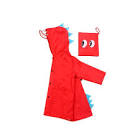 Something that does not allow liquids to pass through it